Μαθαίνουμε το  Ψ, ψΟΝΟΜΑ: ___________________________Χρωματίζουμε το Ψ, ψ και τις εικόνες: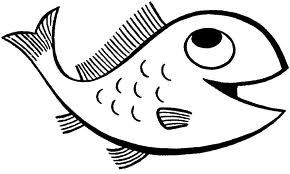 		ψάρι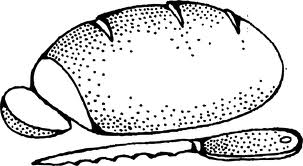                      ψωμί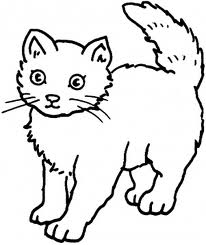 	ΨιψίναΣυμπλήρωσε το ψ στις παρακάτω λέξεις και βάλε τόνους:Κύκλωσε με κόκκινο το κεφαλαίο Ψ και με μπλε το μικρό ψ:ΨΩΜΙΕΡΑ	  ψάχνω	ψαχνό	ΕΨΑΞΕΣ	ΨΑΡΑΣ	απόψε	ψείραΨαρόσουπα		ψύλλος	ΨΕΛΝΩ	ψαλμωδία		έβαψα	ΨΙΛΑΦτιάξε συλλαβές με το ψ και μετά βρες λέξεις που να περιέχουν κάθε συλλαβή, όπως στο παράδειγμα:α     ψα	όπως	    έκαψαε     ___	όπως	    ________________ι      ___	όπως	    ________________ο     ___	όπως	    ________________ου   ___	όπως	    ________________Χωρίζω τις παρακάτω λέξεις σε συλλαβές όπως στο παράδειγμα:ψαλίδι		ψα – λί – δικόψιμο		________________άποψη		________________ψαράκι		________________ύψος		________________ψίχουλα		________________ψαλιδίζω	________________